lMADONAS NOVADA PAŠVALDĪBA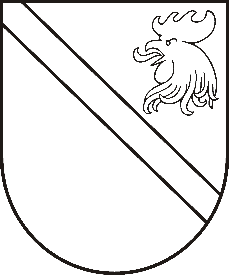 Reģ. Nr. 90000054572Saieta laukums 1, Madona, Madonas novads, LV-4801 t. 64860090, e-pasts: pasts@madona.lv ___________________________________________________________________________MADONAS NOVADA PAŠVALDĪBAS DOMESLĒMUMSMadonā2020.gada 21.jūlijā									           Nr.279									     (protokols Nr.14, 27.p.)Par finansiālu atbalstu jauniešu apmācību projektam – nometnei “Jauna Jauda”Ir saņemts biedrības “Jaunieši Madonai” 03.07.2020.iesniegums (reģistrēts Madonas novada pašvaldībā 10.07.2020. Nr.MNP/2.1.3.1/20/2235), ar lūgumu piešķirt finansējumu EUR 1913,59 apmērā jauniešu apmācību projekta - nometnei “Jauna Jauda” norisei.Katru gadu vasarā vienu nedēļu notiek jauniešu nometne brīvā dabā, bet šogad epidemioloģiskās situācijas dēļ, vasaras nometne jauniešiem jāorganizē savādāk, tāpēc biedrība “Jaunieši Madonai” piedāvā apmācības “Jauna jauda” 13 līdz 25 gadus veciem jauniešiem. Apmācības ne tikai dos jauniešiem jaunas zināšanas par darbu komandā un iniciatīvu realizēšanu, bet būs aizraujošs piedzīvojums un lietderīgs brīvā laika pavadīšanas veids. Apmācības būs arī atspēriena punkts Madonas novada jauniešu domes darbībai. Sadarbībā ar sociālo dienestu un jauniešu centriem tiktu piesaistīti aktīvākie jaunieši no Madonas novada, apmācības veicinātu jaunu biedru pievienošanos jauniešu domes komandai un jauniešu domē tiktu pārstāvēti vairāki Madonas novada pagasti. Jauniešu apmācība notiks četrās grupās. Katra grupa izstrādās iniciatīvu projektu, ko šajā gadā īstenos.Noklausījusies sniegto informāciju, ņemot vērā 16.07.2020. Izglītības un jaunatnes lietu komiteja atzinumu un 21.07.2020. Finanšu un attīstības komitejas atzinumus, atklāti balsojot: PAR – 12 (Artūrs Čačka, Andris Dombrovskis, Zigfrīds Gora, Antra Gotlaufa, Gunārs Ikaunieks, Valda Kļaviņa, Agris Lungevičs, Ivars Miķelsons, Andris Sakne, Inese Strode, Aleksandrs Šrubs, Gatis Teilis), PRET – NAV, ATTURAS – NAV, Madonas novada pašvaldības dome NOLEMJ:Piešķirt finansējumu EUR 1913,59 apmērā biedrībai “Jaunieši Madonai” jauniešu apmācību projekta - nometnes “Jauna jauda” organizēšanai no izglītības pasākumu budžetā nometņu līdzfinansējumam paredzētajiem līdzekļiem.Uzdot Juridiskajai nodaļai slēgt līgumu ar biedrību “Jaunieši Madonai” par finansējuma piešķiršanu un izlietojumu.Apmaksu veikt saskaņā ar piestādīto rēķinu.Domes priekšsēdētājs								         A.LungevičsS.Seržāne 64860562